CVName: Haider Abdulbaqi Abbas Mohammed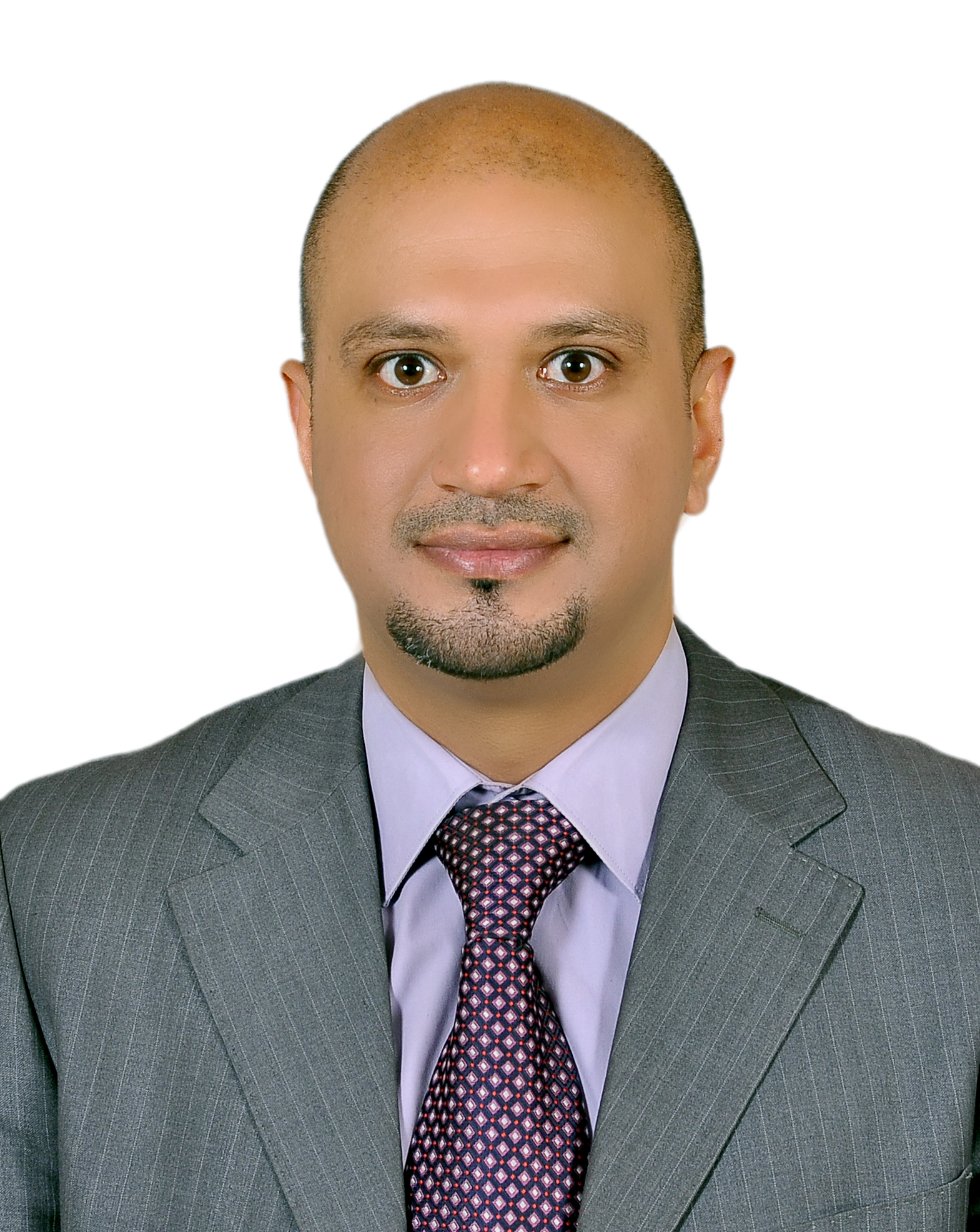 Birth: 23 Feb. 1981Marital state: MarriedEmail: mr_haider81@yahoo.com Phone number: 07707649586Education: PhDScientific rank: Asst. Prof.Title of MA thesis: Using the Wireless Networks for the Systems of Moving Objects Control by Satellites Navigation SystemsTitle of PhD Dissertation: IMPROVEMENT TECHNOLOGY MILLING Decorative elements furniture on CNC machines